Copyright AgreementThe    article    entitled  is herewith submitted for publication in Journal of Medical Sciences (JOMS). It has not been published before, and it is not even under consideration for publication in any other journal (s). It contains no matter that is scandalous, obscene, libelous, or otherwise contrary to law. When the article is accepted for publication, I/We, as author/authors, hereby agree to transfer to Journal of Medical Sciences (JOMS) all rights, including those pertaining to electronic forms and transmissions, under existing copyright laws.I/We agree that copies made under these circumstances will continue to carry the copyright notice that appeared in the original published work. I/We certify that I/We have obtained written permission for the use of text, tables, and/or illustrations from any copyrighted source(s), and I/We agree to supply such written permission(s) to Journal of Medical Sciences (JOMS) upon request.Signature of author(s) with date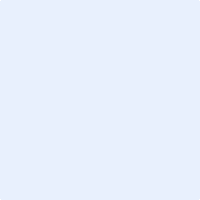 Name(s) and designationName(s) of Institution/ Organization